PURAFLEX 9135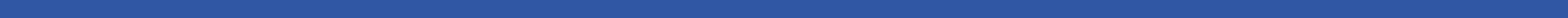 PURAFLEX 9135PURAFLEX 9135Прозрачный гибридный клей / герметик премиум-классаПрозрачный гибридный клей / герметик премиум-класса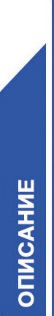 1-компонентный клей на основе силановых полимеровОчень хорошо фиксируется без грунтовки на различных видах основания, в том числе и под водяной нагрузкойНе содержит изоцианатовНе содержит силиконНе имеет запахаОбладает высокой стойкостью к атмосферным воздействиям и к старениюОчень высокая механическая прочность, стойкость против растрескивания и разрастания трещинСовместим с покрытиями согласно DIN 52452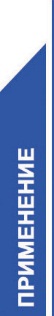 Для склеивания и монтажа самых разных материалов с параллельным выравниванием напряжений, например, для дерева, ДСП, стекла, металлов (например, алюминия, нержавеющей стали, анодированного алюминия, латуни, меди), полимеров (например, жёсткого и мягкого ПВХ, стеклопластика и т.д.), минеральных оснований (например, кирпича, плитки, керамики), огнестойких строительных плит (из гипсокартона и т.п.)Для кузовных работ, автомобилестроения, вагоностроения, строительства контейнеров, строительства из металла, приборостроения, кораблестроенияПриклеивание камня, природного камня и керамикиРазличные варианты применения в строительстве, например, при строительстве лестниц и т.п.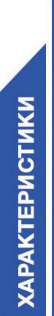 Время образования плёнки при 23 °C / 
относительной влажности воздуха 50% 			ок. 45 мин. Отвердение за 24 часа при 23 °C / 
относительной влажности воздуха 50% 			ок. 2-3 мм Температура нанесения	от +5 °C до +40 °CВязкость (23°C)						стойкий, пастообразныйПлотность при 23 °C					ок. 1,06 г/см³Коэффициент растяжения при 100% 
(DIN 53 504, S3A)						ок. 1,9 Н/мм²Разрывное удлинение (DIN 53 504, S3A)			ок. 170 %Прочность при растяжении (DIN 53 504, S3A)		ок. 2,8 Н/мм²Температурная стойкость					от -40 °C до +90 °C Стабильность при хранении при 23 °C, 
относительной влажности воздуха 50% 			9 месяцевЭти показатели не предназначены для составления спецификаций. Перед составлением спецификаций обратитесь в компанию Mapura.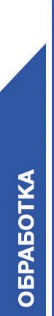 Поверхности крепления должны быть чистыми, обезжиренными и прочными.Необходимо очистить поверхности крепления и удалить все загрязнения: смазку, консерванты, жир, масло, пыль, воду, старый клей / герметик и другие вещества, снижающие прочность фиксации. Очистка не пористых оснований: очистите средством OTTO Cleaner T (время проветривания ок. 1 минуты) и чистой тканью, не оставляющей ворса. Очистка пористых оснований: очистите поверхности от свободных частиц механическим способом, например, стальной щёткой или шлифовальным кругом.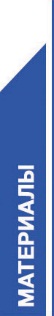 С 01.11.2005 г. на грунтовки 1215, 1217 и 1218 распространяются нормы предоставления информации и правила учёта согласно постановлению о запретах и ограничениях при использовании опасных веществ, составов и продуктов (в частности, запрещается самостоятельно производить химические манипуляции). См. технические паспорта (http://www.mapura.ru, раздел "Service").Требования к эластичной герметизации и эластичному склеиванию зависят от имеющихся внешних воздействий. Значительные колебания температуры, усилие растяжения, срезывающее усилие, частый контакт с водой и т.д. предъявляют высокие требования к прочности фиксации. В таких случаях советуем использовать рекомендуемую грунтовку (например, +/OTTO Primer 1216), чтобы полученное соединение было в состоянии выдерживать максимальные нагрузки.Акриловое стекло / ПММА (плексиглас и др.)		1217 / PURASEAL 7400Полированный алюминий				+Анодированный алюминий				+ / 1226Бетон							1225Нержавеющая сталь					+ / 1216Покрытие из эпоксидной смолы			+Волокнистый цемент					1225Стекло							+Необработанное дерево				+ (1)Глазурованная керамика				+Неглазурованная керамика				+ / 1215Медь							+ / 1226 (2)Латунь							+ / 1226Природный камень					+ / 1216 (3)Полипропилен						-Пористый бетон						1105Цинк, оцинкованное железо				1226+ = хорошая фиксация без грунтовки- = не подходитТ = рекомендуется провести тест / предварительную проверкуПри сильной водяной нагрузке проконсультируйтесь с нашими техническими специалистами.см. "особые указания"Подходит только для склеивания. Для герметизации рекомендуем использовать PURASEAL 7440.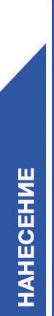 Для достижения оптимальной фиксации и хороших механических свойств необходимо исключить проникновение воздуха.Влажность и высокая температура могут сократить время затвердевания.При плоскостном склеивании паронепроницаемых материалов необходимо смочить клей.В силу многообразия возможных воздействий при нанесении и применении необходимо всегда выполнять предварительное пробное нанесение.Соблюдайте срок годности, напечатанный на упаковке.Продукты рекомендуется хранить в закрытой оригинальной упаковке в сухом помещении (при относительной влажности воздуха < 60%) при температуре 
от +15 °C до +25 °C. Если на протяжении долгого времени (нескольких недель) продукты хранятся и / или перевозятся при более высокой температуре либо влажности воздуха, не исключено снижение их устойчивости или изменение свойств материалов.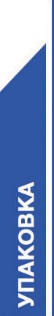 Список ёмкостей, поставляемых со склада, приведён в действующем общем каталоге строительных продуктов.Упаковка					Тара			Штук на поддоне310 мл, картридж				20			1200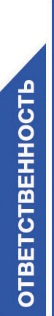 Все данные, приведённые в данном документе, основаны на современном уровне знаний и опыта. Поскольку при нанесении и применении продуктов возможны многообразные воздействия, приведённые указания не освобождают пользователя от обязанности самостоятельно проводить испытания и эксперименты. Приведённые в этом документе данные, а также ссылающиеся на этот документ заявления компании Mapura не подразумевают принятие гарантийных обязательств. Гарантийные обязательства возникают только на основании особого однозначного заявления компании Mapura, составленного в письменной форме. Приведённые в этом техническом паспорте характеристики полностью и окончательно описывают свойства предмета поставки. Предложения по применению не предполагают гарантию пригодности для рекомендованного варианта использования. Мы оставляем за собой право вносить изменения в нашу продукцию в целях технического усовершенствования и внедрения новых разработок. Мы будем рады ответить на ваши вопросы, в частности, касающиеся особых случаев применения продуктов. Если вариант применения, для которого используются наши продукты, требует согласования с официальными надзорными органами, ответственность за такое согласование лежит на пользователе. Наши рекомендации не освобождают пользователя от обязанности учитывать и при необходимости прояснять возможность нарушения прав третьих лиц. В остальном применяются наши общие условия заключения сделок, в особенности в том, что касается ответственности за дефекты продукции. Наши общие условия заключения сделок размещены по адресу http://www.mapura.ru.